§231.  DefinitionsAs used in this subchapter, unless the context otherwise indicates, the following terms have the following meanings.  [PL 2019, c. 409, §6 (NEW); PL 2019, c. 409, §9 (AFF).]1.  Bureau.  "Bureau" means the Department of the Secretary of State, Bureau of Motor Vehicles.[PL 2019, c. 409, §6 (NEW); PL 2019, c. 409, §9 (AFF).]2.  Pending voter registration record.  "Pending voter registration record" means the electronic record created by a source agency that contains the personal identification information, including name, age, citizenship and legal residence, and other information required by section 152 of a person who is in the process of being considered for voter registration.[PL 2019, c. 409, §6 (NEW); PL 2019, c. 409, §9 (AFF).]3.  Proof of voter eligibility.  "Proof of voter eligibility" means reliable evidence of a person's eligibility to vote and must include proof of age, citizenship and residence.[PL 2019, c. 409, §6 (NEW); PL 2019, c. 409, §9 (AFF).]4.  Source agency.  "Source agency" means the bureau and a state agency or department or other entity designated as a source agency pursuant to section 233, subsection 1 that, as part of the normal course of business of that entity, collects documents that contain personal identification information that provides proof of voter eligibility.[PL 2019, c. 409, §6 (NEW); PL 2019, c. 409, §9 (AFF).]SECTION HISTORYPL 2019, c. 409, §6 (NEW). PL 2019, c. 409, §9 (AFF). The State of Maine claims a copyright in its codified statutes. If you intend to republish this material, we require that you include the following disclaimer in your publication:All copyrights and other rights to statutory text are reserved by the State of Maine. The text included in this publication reflects changes made through the First Regular Session and the First Special Session of the131st Maine Legislature and is current through November 1, 2023
                    . The text is subject to change without notice. It is a version that has not been officially certified by the Secretary of State. Refer to the Maine Revised Statutes Annotated and supplements for certified text.
                The Office of the Revisor of Statutes also requests that you send us one copy of any statutory publication you may produce. Our goal is not to restrict publishing activity, but to keep track of who is publishing what, to identify any needless duplication and to preserve the State's copyright rights.PLEASE NOTE: The Revisor's Office cannot perform research for or provide legal advice or interpretation of Maine law to the public. If you need legal assistance, please contact a qualified attorney.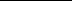 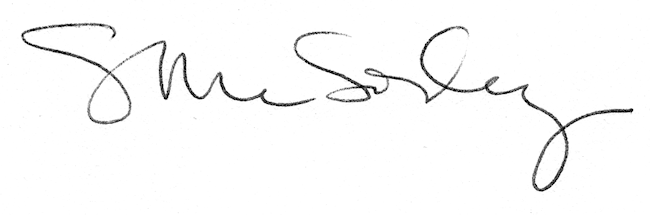 